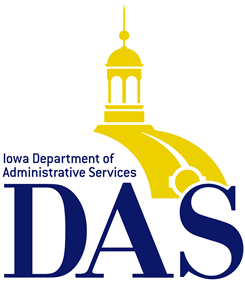  Talent Development Certificate (TDC)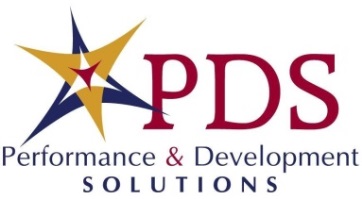 Date Completed:Date Completed:Employee Initial:Employee Initial:Employee Initial:   Course:   Course:Cultural CompetencyCustomer ExperienceDimensions of BehaviorDiversity Training for EmployeesEthical Issues in Today’s WorkplaceGenerational DiversityListening SkillsPreventing Sexual Harassment for Employees Professional ImpactProject Management FundamentalsState Government FoundationsEmployee SignatureSupervisor SignatureTraining Liaison SignaturePerformance & Development Signature